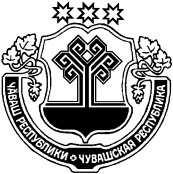 О сложении полномочий главы Игорварского сельского поселения Цивильского района Чувашской Республики В связи с истечением срока полномочий   СОБРАНИЕ ДЕПУТАТОВ ИГОРВАРСКОГО СЕЛЬСКОГО ПОСЕЛЕНИЯ ЦИВИЛЬСКОГО РАЙОНА РЕШИЛО:1. Сложить полномочия главы Игорварского сельского поселения Цивильского района Чувашской Республики Федорова Владимира Алексеевича 19 февраля 2022 года.Председатель Собрания депутатовИгорварского сельского поселения                                                   З.В.ХаритоноваЧĂВАШ РЕСПУБЛИКИÇĔРПУ РАЙОНĚ ЧУВАШСКАЯ РЕСПУБЛИКА ЦИВИЛЬСКИЙ  РАЙОН ЙĔКĔРВАР ЯЛПОСЕЛЕНИЙĚН ДЕПУТАТСЕН ПУХĂВĚ ЙЫШАНУ2022ç.  нарăс уйăхēн 15-мĕшĕ  21-2 № Йĕкĕрвар ялěСОБРАНИЕ ДЕПУТАТОВ ИГОРВАРСКОГО СЕЛЬСКОГО ПОСЕЛЕНИЯ РЕШЕНИЕ15 февраля  2022г.   №21-2село  Игорвары